Antragsformular für
betriebliche Indirekteinleiter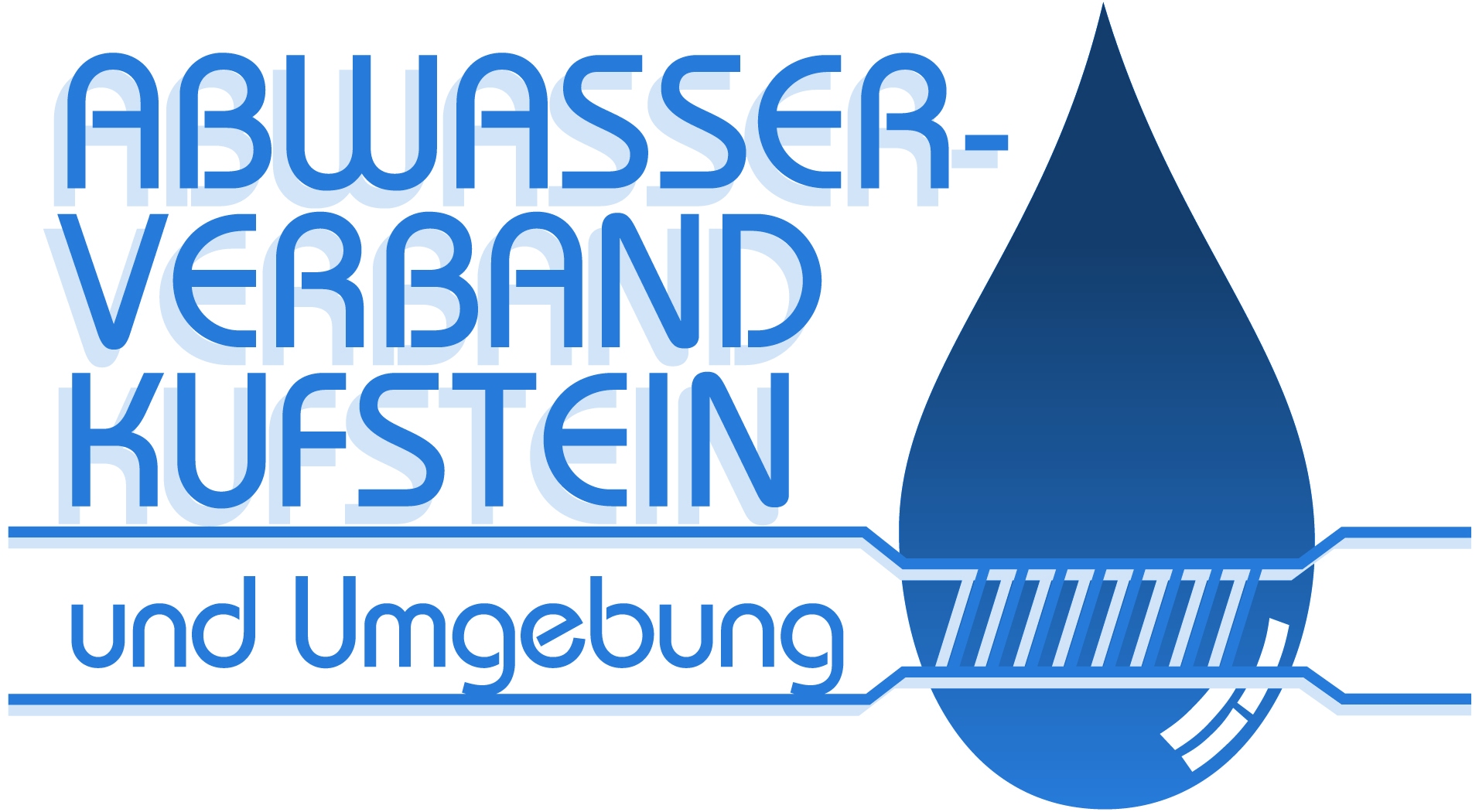 Meldung gemäß § 32b WRG 1959Antrag	zum Abschluss
zur Abänderungeines AbwasserentsorgungsvertragesAntragsteller / Ansprechpartner / PächterObjekt / Betriebsstandort (welches/er in den Kanal einleitet)Eigentümer des Standortgrundstücks (falls nicht ident mit Antragsteller)Ermittlung der maximalen Abwassermenge:Die Berechnungsangaben für das Niederschlagswasser sind in der unten stehenden Tabelle auszufüllen, oder in einem seperaten Gutachten beizulegen (Versickerungsgutachten).Die Niederschlagswässer der nachstehend angeführten Flächen werden entsprechend den Angaben unter Pkt. 6 entsorgt.Die Bemessung der Entwässerungsanlage hat nach ÖNORM B2501 zu erfolgen.
Zur Ermittlung der Niederschlagswassermenge (Konsenswassermenge) wird in der folgenden Tabelle eine Regenspende von r15 n = 1 = 150 l/s*ha zu Grunde gelegt.z.B Waschplätze, Betankungsbereiche, Tiefgaragen etc.Zur Ermittlung der Niederschlagswassermenge (Konsenswassermenge) wird in der folgenden Tabelle eine Regenspende von r15 n = 1 = 150 l/s*ha zu Grunde gelegt.Abflussbeiwerte laut ÖNORM B 2506 oder DWA-A 138Niederschlagsereignis der Jährlichkeit 1 und der Dauer von 24 Stunden gemäß Indirekteinleiterverordnung, BGBl. Nr. II 1998/222 IE
Für das Einzugsgebiet der öffentlichen Kanalisation wird der mittlere Bemessungsniederschlag aus “http://ehyd.gv.at” verwendet. Aufteilung der Abwassermenge auf die unten angeführten TeilströmeAuch Niederschlagswässer, die einer gesonderten Vorreinigung bedürfen und in die Kanalisation eingeleitet werden, sind anzuführenAbwasserrelevante Tätigkeit im jeweiligen Teilstrom
Eingesetzte abwasserrelevante Stoffe und Produktionsmitteleine Kopie der jeweils ersten Seite des Sicherheitsdatenblattes ist beizulegen oder als PDF-Datei zu übermitteln!
Beschreibung der Probenahmestellen der einzelnen Teilströme
Maßgebliche nicht gefährliche Abwasserinhaltsstoffe oder -parameter
Maßgebliche gefährliche Abwasserinhaltsstoffe oder -parameter4)Werden gefährliche Stoffe im Betrieb eingesetzt, hergestellt oder können diese im Abwasser vorhanden sein, so sind diese Stoffe unabhängig von der analytischen Erfassung durch die Summenparameter AOX und POX gesondert anzugeben.Die gefährlichen Abwasserinhaltsstoffe sind in der Anlage B IEV angeführt (zu beachten ist Anlage C Z. 8 IEV)Maßnahme zur Verminderung oder Vermeidung von maßgeblichen AbwasserinhaltsstoffenVorgesehene innerbetriebliche Maßnahmen nach dem Stand der Technik zur Vermeidung oder Verminderung der Einleitung von maß- geblichen Abwasserinhaltsstoffen (z.B.: geschlossene Kreislaufführung, Sauerstoffbleiche statt Chlorbleiche, gesonderte Abwasserent- sorgung, usw.), gegebenenfalls in Verbindung mit den vorgesehenen Maßnahmen zur Entsorgung von Abfällen:Vorgesehene bzw. vorhandene Abwasserreinigungsmaßnahmen5)Die technischen Unterlagen sowie Bemessungen sind beizulegen (z.B. siehe Fettabscheider ÖWAV RB-39 oder Mineralölabscheider ÖWAV RB-16)zulässige Konzentration gemäß der entsprechenden anwendbaren Abwasseremissionsverordnung (AEV)zulässige Tagesfracht für einen maßgeblichen gefährlichen Abwasserinhaltsstoff gemäß Anlage B der IEVErhöhungsfaktor um den Schwellenwert der Abwasserreinigungsanlage gemäß § 3 Z 2 lit a IEVÜbersichtslageplan:
Ein mit Nordpfeil und Legende versehener Lageplan mit Darstellung der Objekte, Leitungen und sonstigen Entwässerungsanlagen, Vorreinigungsanlagen, Versickerungen, Trennstellen, exakten Punkt der Einleitungstellen, getrennt für alle Teilströme (häuslich, betrieblich, Niederschlagswässer) in folgender farblichen Kennzeichnung/Unterscheidung:Braun:	häusliche Abwässer
Rot:	betriebliche AbwasserBlau:	nicht oder nur gering verunreinigtes Niederschlags- und/oder Kühlwässer (z.B. Versickerung, Regenwasserkanal etc.)Grün:	mehr als gering verunreinigte Niederschlags- und/oder Kühlwässer.Katasterplan (event. aus TIRIS) mit eingezeichneten Kanälen bis zur Einleitungsstelle (öffentlicher Kanal)Typenblätter der AbwasservorreinigungsanlagenBerechnung der Abwasservorreinigung und der AbscheideranlagenBei Berührung von fremden Grundstücken oder der Mitbenutzung einer fremden Entwässerungsanlage ist eine Zustimmungserklärung der(s) betreffenden Grundstückseigentümer(s) bzw. Anlageneigentümer(s) beizubringenGemäß § 8 Abs. 1 TiKG 2000 hat der Eigentümer einer anschlusspflichtigen Anlage mit dem Betreiber der öffentlichen Kanalisation (Standortgemeinde) auch einen schriftlichen Vertrag über den Anschluss der Anlage an die öffentliche Kanalisation abzuschließen.Der Antragsteller bestätigt mit seiner Unterschrift das er die Allgemeinen Geschäftsbedingungen (AGB) des Abwasserverbandes erhalten hat, und dessen Inhalte zur Kenntnis nimmt. Die AGB werden zum verbindlichen Bestandteil im Anschluss- und Entsorgungsvertrag. Im Übrigen gelten auch die jeweiligen gesetzlichen Bestimmungen, einschließlich Verordnungen hinsichtlich der Indirekteinleitung.Die Datenverarbeitung erfolgt nach den Vorgaben der Datenschutz-Grundverordnung DSGVO Artikel 28.   Der Antragssteller nimmt zur Kenntnis, dass unvollständige Anträge nicht bearbeitet werden können und der Abwasserverband sich das Recht vorbehält, derartige Unterlagen zu retournieren.Bemerkung:Als Ausfüllhilfe für dieses Formular steht Ihnen das Informationsblatt „Informationen für Einleitungen betrieblicher Abwässer“ zur Verfügung.Sämtliche Formulare, Bemessungs- und Ermittlungsblätter, Merkblätter, Musterlagepläne sowie die Allgemeinen Geschäftsbedingungenstehen auf der Webseite des Abwasserverbandes unter Indirekteinleiter/Formulare als Download zur Verfügung.1. Allgemeine AngabenGeschäftszahl:Name bzw. FirmenwortlautFirmenbuchnummerAdresseTelefonnummer und E-MailAnsprechpartner und TelefonArt des Objektes / BetriebesAdresseGrundstücksnummerKatastralgemeindeBauwerk / Objekt□ Neubau□ Umbau□ (teilweise) Abbruch/ZubauName bzw. FirmenwortlautAdresseTelefonnummer und E-Mail2. AbwassersituationIst die Einleitung der Abwässer in die öffentliche Kanalisation wasserrechtlich bewilligt?           □ Ja        □ NeinBescheidzahl:Bescheidzahl:Ist die Einleitung der Abwässer in die öffentliche Kanalisation wasserrechtlich bewilligt?           □ Ja        □ NeinBranche des BetriebesAbwasserrelevante TätigkeitenAnzahl der Mitarbeiter/-innenBetriebszeitenvon:bis:Betriebstage pro JahrBetriebszeitenBetriebstage pro JahrSchichtbetrieb□ Ja□ NeinAnzahl der SchichtenSaisonsbetrieb□ Ja□ Neinvon:bis:Saisonsbetrieb□ Ja□ NeinIst die Trennung von betrieblichem und häuslichem Abwasser im Betriebsgelände vorhanden?□ Ja□ Ja□ Nein□ Nein3. Allgemeine Angaben zum KanalanschlussAnschluss an
die öffentliche
Kanalisation□ Neuanschluss□ Neuanschluss□ bestehender Anschluss ist vorhanden□ bestehender Anschluss ist vorhanden□ bestehender Anschluss ist vorhanden□ bestehender Anschluss ist vorhanden□ bestehender Anschluss ist vorhandenAnschluss an
die öffentliche
Kanalisation□ interne Trennkanalisation ist
    vorhanden (Trennung von Ober-
    flächen- und Schmutzwässern)□ interne Trennkanalisation ist
    vorhanden (Trennung von Ober-
    flächen- und Schmutzwässern)□ Änderung am
bestehenden
Anschluss□ Änderung am
bestehenden
Anschluss□ der bestehende Anschluss
    wird weiterverwendet □ der bestehende Anschluss
    wird weiterverwendet □ der bestehende Anschluss
    wird weiterverwendet Der Anschluss an die öffentliche Kanalisation erfolgt:Der Anschluss an die öffentliche Kanalisation erfolgt:□ direkt in den 
Verbandskanal□ indirekt - über die Gemeinde:□ indirekt - über die Gemeinde:□ indirekt - über die Gemeinde:□ indirekt - über die Gemeinde:□ indirekt - über die Gemeinde:Der Anschluss an die öffentliche Kanalisation erfolgt:Der Anschluss an die öffentliche Kanalisation erfolgt:□ direkt in den 
VerbandskanalExakte Angabe zum Ort der Einleitung in die Kanalisation(eventuell bei Niederschlags-wasser getrennt anführen,
siehe auch unter Punkt 12.)Exakte Angabe zum Ort der Einleitung in die Kanalisation(eventuell bei Niederschlags-wasser getrennt anführen,
siehe auch unter Punkt 12.)StraßeExakte Angabe zum Ort der Einleitung in die Kanalisation(eventuell bei Niederschlags-wasser getrennt anführen,
siehe auch unter Punkt 12.)Exakte Angabe zum Ort der Einleitung in die Kanalisation(eventuell bei Niederschlags-wasser getrennt anführen,
siehe auch unter Punkt 12.)KG-Nr. / Parz. Nr.Exakte Angabe zum Ort der Einleitung in die Kanalisation(eventuell bei Niederschlags-wasser getrennt anführen,
siehe auch unter Punkt 12.)Exakte Angabe zum Ort der Einleitung in die Kanalisation(eventuell bei Niederschlags-wasser getrennt anführen,
siehe auch unter Punkt 12.)Sammler/SchachtDauer der EinleitungDauer der Einleitung□ unbefristet□ befristetBeginn:Beginn:Beginn:Ende:Dauer der EinleitungDauer der Einleitung□ unbefristet□ befristetArt des AbwasseranfallsArt des Abwasseranfalls□ kontinuierlich□ diskontinuierlichAusgleichsmaßnahme:Ausgleichsmaßnahme:Ausgleichsmaßnahme:Ausgleichsmaßnahme:Art des AbwasseranfallsArt des Abwasseranfalls□ kontinuierlich□ diskontinuierlich4. Menge und Art des Wasserbezugesöffentliche Wasserversorgung□[m³/d][m³/a]nicht öffentliche Wasserversorgung    □[m³/d][m³/a]    - Art der Wasserversorgung5. Berechnung des häuslichen Abwassers (Teilstrom AWh) – (gemäß einschlägiger Literatur)Anzahl Fremdenbetten mit Komfort (Dusche, WC, Bad)[Stk]x 2,0 EW60/Stk[EW60]Anzahl Fremdenbetten (Privatzimmervermietung)[Stk]x 1,0 EW60/Stk[EW60]Anzahl Personalbetten[Stk]x 1,0 EW60/Stk[EW60]Ständige Einwohner[EW]x 1,0 EW60/EW[EW60]Personal (nicht im Betrieb untergebracht)[P]x 0,33 EW60/P      [EW60]Restaurantsitzplätze (welche nicht für Hotelgäste genutzt werden - diese sind bereits in Zeile 1+2 erfasst)[Stk]x 0,33 EW60/Stk[EW60]Sitzplätze/Stehplätze 
(Schnellimbiss, Jausenstation, reiner Schankbetrieb)[Stk]x 0,20 EW60/Stk[EW60]Summe der EW60-WerteSumme der EW60-WerteSumme der EW60-WerteSumme der EW60-Werte[EW60]Maximale Tagesmenge =[EW60]x 0,200 m3/EW60*d    =[m³/d]6. Angaben zur Niederschlagswasserentsorgung (nicht oder nur geringfügig verschmutzt) Art der Entsorgung von NiederschlagswässernMischwasser-
kanalRegenwasser-
kanalVersickerung Dachflächen, Flugdächer□□□ Befestigte Freiflächen OHNE Flugdach (Zufahrten, Parkplätze)□□□ Freiflächen mit Hartbelag (Pflaster, etc.)□□□ Befestigte Freiflächen überdacht (Zufahrten, Parkplätze, etc.)□□□7. Berechnung der Niederschlagsmenge (nicht oder nur geringfügig verschmutzt)FlächentypBezeichnunge(n)
Fläche(n) im PlanSumme Flächen (m2)Abfluß-beiwert 1)Flächered (m2)Dachflächen, Flugdächerx 1,00 =Befestigte Freiflächen OHNE Flugdach
(Zufahrten, Parkplätze, etc.)x 1,00 =Freiflächen mit Hartbelag,
(Kleinsteinpflaster, Beton-plattenbelag etc.)x 0,80 =Befestigte Freiflächen überdacht
(Carport, Zufahrten, Parkplätze, etc.)x 0,25 =SONSTIGE FLÄCHEN
mit Niederschlagswasserx...........Einleitung von Niederschlagswasser Ʃ A
[m²]Ʃ A red [m²]r15,1=
150 l/s*haRegenmenge Qr [l/s]Ereignis
in 24h2)Regenmenge
Qr [m³/d]Ʃ der Flächen die in den 
Mischwasserkanal
eingeleitet werdenx 0,015Qr=Ʃ Ared[m²]
x 56mm/1000Ʃ der Flächen die in den
Regenwasserkanal
eingeleitet werdenx 0,015Qr=Ʃ Ared[m²]
x 56mm/10008. Angaben über mehr als nur geringfügig verschmutzte NiederschlagswässerArt der Fläche
- Oberflächenbeschaffenheit
- Bezeichnung laut PlanSumme der Flächen [m²]Abfluß-beiwert
1)Flächered (m²)auf dieser Fläche
durchgeführte TätigkeitenEinleitung von NiederschlagswasserƩ A
[m²]Ʃ A red [m²]r15,1=
150 l/s*haRegenmenge Qr [l/s]Ereignis
in 24h2)Regenmenge
Qr [m³/d]Ʃ der Flächen die in den 
Schmutzwasserkanal
eingeleitet werdenx 0,015Qr=Ʃ Ared[m²]
x 56mm/1000Ʃ der Flächen die in den
Mischwasserkanal
eingeleitet werdenx 0,015Qr=Ʃ Ared[m²]
x 56mm/10009. Betriebliche Abwässer (Teilströme AWb)Herkunftsbereich des Abwassers gemäß
§ 4 AAEV, bei einer Abwassermischung:
jeder Herkunftsbereich gemäß § 4 AAEV dem der Teilstrom unterliegt3)Teil- stromTeilstrombezeichnungHerkunftsbereich gemäß § 4 AAEVSpitzenabfluss [m³/d]Herkunftsbereich des Abwassers gemäß
§ 4 AAEV, bei einer Abwassermischung:
jeder Herkunftsbereich gemäß § 4 AAEV dem der Teilstrom unterliegt3)1Herkunftsbereich des Abwassers gemäß
§ 4 AAEV, bei einer Abwassermischung:
jeder Herkunftsbereich gemäß § 4 AAEV dem der Teilstrom unterliegt3)2Herkunftsbereich des Abwassers gemäß
§ 4 AAEV, bei einer Abwassermischung:
jeder Herkunftsbereich gemäß § 4 AAEV dem der Teilstrom unterliegt3)3Max. Abwassermenge = Summe aller
Teilströme (ohne Niederschlagswasser)[l/s][m³/h][m³/d]TeilstromTätigkeit123TeilstromStoffe und Produktionsmittel123TeilstromBeschreibung der Probenahmestelle123Teilstrommaßgebliche, nicht gefährliche Abwasserinhaltsstoffe oder -parameter123Folgende gefährliche Stoffe werden eingesetzt4):Im TeilstromTeilstromMaßnahmen123TeilstromArt der Abwasserreinigungsmaßnahme / Hersteller / Type / Nenngröße123Wie erfolgt die Entsorgung der technisch zurückgehaltenen Stoffe?□ konzessioniertes Entsorgungsunternehmen□ Sonstiges□ SonstigesWie erfolgt die Entsorgung der technisch zurückgehaltenen Stoffe?□ konzessioniertes EntsorgungsunternehmenWie oft erfolgt die Entsorgung der technisch zurückgehaltenen Stoffe? lt. Auslegung des Abscheidersmonatlichvierteljährlicheigene Angabe:halbjährlichjährlich10. Tagesfrachten der maßgeblichen gefährlichen AbwasserinhaltsstoffeBerechnung der Tagesfracht =Berechnung der Tagesfracht =zul. Konzentration [mg/l] × Abwassermenge/Tag [m³/d] = Tagesfracht [g/d]zul. Konzentration [mg/l] × Abwassermenge/Tag [m³/d] = Tagesfracht [g/d]zul. Konzentration [mg/l] × Abwassermenge/Tag [m³/d] = Tagesfracht [g/d]zul. Konzentration [mg/l] × Abwassermenge/Tag [m³/d] = Tagesfracht [g/d]zul. Konzentration [mg/l] × Abwassermenge/Tag [m³/d] = Tagesfracht [g/d]zul. Konzentration [mg/l] × Abwassermenge/Tag [m³/d] = Tagesfracht [g/d]TeilstromAbwasserinhaltsstoff
(lt. Angabe in Pkt. 9)zul. Konzentrationgem. AEV6) [mg/l]zul. Konzentrationgem. AEV6) [mg/l]max. Abwassermenge des Teilstromes [m³/d]max. Abwassermenge des Teilstromes [m³/d]max.Tagesfracht [g/d]max.Tagesfracht [g/d]1[mg/l][m³/d][g/d]2[mg/l][m³/d][g/d]3[mg/l][m³/d][g/d]11. SchwellenwertberechnungBerechnung des Schwellenwertes =Berechnung des Schwellenwertes =g/d × 50 = Schwellenwert ≥ Tagesfracht Pkt. 6 => erfüllt ja/neing/d × 50 = Schwellenwert ≥ Tagesfracht Pkt. 6 => erfüllt ja/neing/d × 50 = Schwellenwert ≥ Tagesfracht Pkt. 6 => erfüllt ja/neing/d × 50 = Schwellenwert ≥ Tagesfracht Pkt. 6 => erfüllt ja/neing/d × 50 = Schwellenwert ≥ Tagesfracht Pkt. 6 => erfüllt ja/neing/d × 50 = Schwellenwert ≥ Tagesfracht Pkt. 6 => erfüllt ja/neing/d × 50 = Schwellenwert ≥ Tagesfracht Pkt. 6 => erfüllt ja/neinTeilstromAbwasserinhaltsstoff(lt. Angabe in Pkt. 9)zulässigeTagesfracht [g/d]7)Erhöhungs-faktor8)Schwellen-wert für max. zul. Tagesfrachtmax.Tagesfracht (Pkt. 10)[g/d]max.Tagesfracht (Pkt. 10)[g/d]Bedingung eingehalten   Ja         NeinBedingung eingehalten   Ja         Nein150≥□□250≥□□350≥□□13. Pläne – Beilagen - Bemerkungen14. UnterschriftenProjektersteller / Planverfasser------------------------------------------------------------------------------------------------------------------------------------------------------------Rechtsgültige FertigungOrtDatumGrundstückseigentümer------------------------------------------------------------------------------------------------------------------------------------------------------------Rechtsgültige FertigungOrtDatumIndirekteinleiterIndirekteinleiterIndirekteinleiter------------------------------------------------------------------------------------------------------------------------------------------------------------Rechtsgültige FertigungOrtDatum